ГУБЕРНАТОР УЛЬЯНОВСКОЙ ОБЛАСТИПОСТАНОВЛЕНИЕот 9 февраля 2015 г. N 12ОБ АГРОПРОМЫШЛЕННОЙ ПАЛАТЕ УЛЬЯНОВСКОЙ ОБЛАСТИВ соответствии с частью 3 статьи 2 Закона Ульяновской области от 07.07.2014 N 103-ЗО "Об общих принципах организации отраслевых общественных палат в Ульяновской области" постановляю:Утвердить прилагаемое Положение об Агропромышленной палате Ульяновской области.ГубернаторУльяновской областиС.И.МОРОЗОВУтвержденопостановлениемГубернатора Ульяновской областиот 9 февраля 2015 г. N 12ПОЛОЖЕНИЕОБ АГРОПРОМЫШЛЕННОЙ ПАЛАТЕ УЛЬЯНОВСКОЙ ОБЛАСТИ1. Общие положения1.1. Настоящее Положение устанавливает общее число членов Агропромышленной палаты Ульяновской области, место ее нахождения, направления деятельности, а также регулирует иные вопросы организации ее деятельности в части, не урегулированной Законом Ульяновской области от 07.07.2014 N 103-ЗО "Об общих принципах организации отраслевых общественных палат в Ульяновской области".1.2. Агропромышленная палата Ульяновской области (далее - Палата) является отраслевой общественной палатой в Ульяновской области, обеспечивающей взаимодействие граждан Российской Федерации с органами государственной власти Ульяновской области и органами местного самоуправления муниципальных образований Ульяновской области (далее - органы местного самоуправления) в целях учета потребностей и интересов граждан Российской Федерации, защиты их прав и свобод, а также прав общественных объединений, иных некоммерческих организаций при формировании и реализации политики Ульяновской области в сфере сельского хозяйства и сельскохозяйственного производства, а также в целях оказания содействия в осуществлении общественного контроля за деятельностью органов государственной власти Ульяновской области и органов местного самоуправления в указанных сферах.1.3. Палата осуществляет свою деятельность в соответствии с Конституцией Российской Федерации, федеральными законами и иными нормативными правовыми актами Российской Федерации, Уставом Ульяновской области, Законом Ульяновской области от 07.07.2014 N 103-ЗО "Об общих принципах организации отраслевых общественных палат в Ульяновской области" и настоящим Положением.1.4. Палата состоит из 21 члена.1.5. Совет Палаты, председатель Палаты и его заместитель избираются на первом заседании Палаты, открытым голосованием, большинством голосов от общего числа членов Палаты.1.6. Место нахождения Палаты: 432011, Российская Федерация, Ульяновская область, г. Ульяновск, ул. Радищева, д. 5.(в ред. указа Губернатора Ульяновской области от 19.12.2019 N 103)2. Направления деятельности ПалатыНаправлениями деятельности Палаты являются:оказание гражданам Российской Федерации, общественным объединениям, иным некоммерческим организациям содействия в организации взаимодействия с органами государственной власти Ульяновской области и органами местного самоуправления по вопросам, возникающим в сфере сельского хозяйства и сельскохозяйственного производства;изучение и обсуждение положения дел в сфере сельского хозяйства и сельскохозяйственного производства с привлечением граждан Российской Федерации, общественных объединений и иных некоммерческих организаций;выработка и представление органам государственной власти Ульяновской области и органам местного самоуправления рекомендаций по вопросам определения приоритетов их деятельности в сфере сельского хозяйства и сельскохозяйственного производства, а также улучшения состояния осуществляемой органами государственной власти Ульяновской области и органами местного самоуправления в указанной сфере правотворческой и правоприменительной деятельности;организация и проведение экспертиз проектов законов Ульяновской области, проектов нормативных правовых актов Губернатора Ульяновской области, Правительства Ульяновской области и возглавляемых Правительством Ульяновской области исполнительных органов Ульяновской области по вопросам, относящимся к сфере сельского хозяйства и сельскохозяйственного производства (далее - экспертиза), и представление результатов указанных экспертиз соответствующим органам государственной власти Ульяновской области;(в ред. указов Губернатора Ульяновской области от 19.12.2019 N 103, от 31.03.2023 N 32)осуществление поддержки гражданских инициатив в сфере сельского хозяйства и сельскохозяйственного производства;взаимодействие с органами государственной власти Ульяновской области, Общественной палатой Ульяновской области, органами местного самоуправления и общественными палатами муниципальных образований Ульяновской области, а также с общественными объединениями и иными некоммерческими организациями.3. Экспертиза(в ред. указа Губернатора Ульяновской областиот 19.12.2019 N 103)3.1. Палата вправе в связи с обращением Губернатора Ульяновской области, Законодательного Собрания Ульяновской области, Правительства Ульяновской области, Общественной палаты Ульяновской области либо по своей инициативе проводить экспертизу.(в ред. указа Губернатора Ульяновской области от 19.12.2019 N 103)3.2. Для проведения экспертизы Палата создает рабочую группу, которая вправе:(в ред. указа Губернатора Ульяновской области от 19.12.2019 N 103)привлекать экспертов;рекомендовать Палате в установленном порядке направлять в территориальные органы федеральных органов исполнительной власти и органы государственной власти Ульяновской области запросы о предоставлении документов и материалов, необходимых для проведения экспертизы;(в ред. указа Губернатора Ульяновской области от 19.12.2019 N 103)предлагать Палате направлять членов Палаты для участия в работе комитетов и комиссий Законодательного Собрания Ульяновской области, на заседания палаты Ульяновской области, Правительства Ульяновской области, коллегий возглавляемых Правительством Ульяновской области исполнительных органов Ульяновской области, на которых рассматриваются проекты нормативных правовых актов, являющиеся объектом экспертизы.(в ред. указов Губернатора Ульяновской области от 19.12.2019 N 103, от 31.03.2023 N 32)4. Решения Палаты по результатам экспертизы(в ред. указа Губернатора Ульяновской областиот 19.12.2019 N 103)4.1. По результатам экспертизы Палатой принимаются решения в форме заключений, предложений, обращений (далее - решения).(в ред. указа Губернатора Ульяновской области от 19.12.2019 N 103)4.2. Решения Палаты носят рекомендательный характер и направляются для рассмотрения в соответствующие органы государственной власти Ульяновской области.5. Поддержка Палатой гражданских инициатив5.1. Палата осуществляет сбор, обработку и размещение информации об инициативах граждан Российской Федерации и общественных объединений по вопросам сельского хозяйства и сельскохозяйственного производства на официальном сайте Министерства агропромышленного комплекса и развития сельских территорий Ульяновской области в информационно-телекоммуникационной сети "Интернет".(в ред. указов Губернатора Ульяновской области от 19.12.2019 N 103, от 31.03.2023 N 32)5.2. Палата организует и проводит гражданские форумы и слушания по актуальным вопросам в области сельского хозяйства и сельскохозяйственного производства.6. Обеспечение деятельности ПалатыОрганизационное, правовое, аналитическое, информационное, документационное и материально-техническое обеспечение деятельности Палаты осуществляется Министерством агропромышленного комплекса и развития сельских территорий Ульяновской области.(в ред. указа Губернатора Ульяновской области от 19.12.2019 N 103)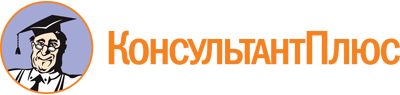 Постановление Губернатора Ульяновской области от 09.02.2015 N 12
(ред. от 31.03.2023)
"Об Агропромышленной палате Ульяновской области"Документ предоставлен КонсультантПлюс

www.consultant.ru

Дата сохранения: 27.06.2023
 Список изменяющих документов(в ред. указов Губернатора Ульяновской областиот 19.12.2019 N 103, от 31.03.2023 N 32)Список изменяющих документов(в ред. указов Губернатора Ульяновской областиот 19.12.2019 N 103, от 31.03.2023 N 32)